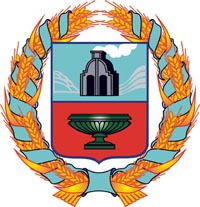 АДМИНИСТРАЦИЯ ЗАРИНСКОГО района Алтайского краяПостановление ПРОЕКТг. ЗаринскОб утверждении Программы профилактики нарушении в рамках осуществления муниципального контроля на 2018 годВ целях предупреждения нарушения юридическими лицами и индивидуальными предпринимателями обязательных требований, устранения причин, факторов и условий, способствующих нарушениям обязательных требований, руководствуясь статьей 8.2. Федерального закона от 26.12.2008 г. № 294-ФЗ «О защите прав юридических лиц и индивидуальных предпринимателей при осуществлении государственного контроля (надзора) и муниципального контроля», Федеральным законом от 06.10.2003 г. № 131-ФЗ «Об общих принципах организации местного самоуправления в Российской Федерации», Устава Заринского района Алтайского края Администрация районаПостановляет:1.Утвердить программу профилактики нарушений в рамках осуществления муниципального контроля на 2018 год (Приложение № 1).2.Утвердить план мероприятий по профилактике нарушений в рамках осуществления муниципального контроля на 2018 год (Приложение № 2).3.Данное постановление опубликовать на официальном сайте Администрации Заринского района4.Контроль за выполнением настоящего постановления оставляю за председателем комитета по экономике Администрации района Сопочкиной Т.А.Глава района   В.Ш.Азгалдян                Приложение 1к постановлению Администрации Заринского района от 04.09.2018  N 570Программапрофилактики нарушений в рамках осуществления муниципального контроля на 2018 годНастоящая программа разработана в целях организации проведения профилактики нарушений требований, установленных федеральными законами и иными нормативными правовыми актами Российской Федерации, в целях предупреждения возможного нарушения подконтрольными субъектами обязательных требований, устранения причин, факторов и условий, способствующих нарушениям обязательных требований.Профилактика нарушений обязательных требований проводится в рамках осуществления муниципального контроля.Целью программы является:                                               Предупреждение нарушений, подконтрольными субъектами обязательных требований законодательства, включая устранение причин, факторов и условий, способствующих возможному нарушению обязательных требований.Задачами программы являются:Укрепление системы профилактики нарушений обязательных требований путем активизации профилактической деятельности.Выявление причин, факторов и условий, способствующих нарушениям обязательных требований.Повышение правосознания и правовой культуры руководителей юридических лиц и индивидуальных предпринимателей.Программа разработана на 2018 год.Субъектами профилактических мероприятий при осуществлении муниципального контроля являются юридические лица, индивидуальные предприниматели, граждане.В рамках профилактики предупреждения нарушений, установленных законодательством всех уровней, Администрацией Заринского района Алтайского края осуществляется прием представителей юридических лиц, индивидуальных предпринимателей и граждан, а также проводятся консультации и даются пояснения по вопросам соблюдения законодательства.Приложение 2к постановлению Администрации Заринского района от 04.09.2018 года  N 570Планмероприятий по профилактике нарушений в рамках осуществления муниципального контроля на 2018 год 2018№№п/пНаименование мероприятия по профилактике нарушений юридическими лицами и индивидуальными предпринимателями обязательных требованийСрок исполненияОтветственный исполнитель1Составление перечня нормативных правовых актов или их отдельных частей, содержащих обязательные требования, оценка соблюдения которых является предметом муниципального контроляв течениигодаОтдел по управлению муниципальнымимуществом и земельным отношениямКомитет по делам ЖКХ, строительства и архитектуры2Размещение на официальном сайте Администрации Заринского района в сети «Интернет» для каждого вида муниципального контроля перечней нормативных правовых актов или их отдельных частей, содержащих требования, оценка соблюдения которых является предметом муниципального контроля, а также текстов соответствующих актовв течении года (по мере необходимости и обновления НПА)Отдел по управлению муниципальнымимуществом и земельным Комитет по делам ЖКХ, строительства и архитектуры3Разработка плана контрольной деятельности4 кварталОтдел по управлению муниципальнымимуществом и земельным отношениям Комитет по делам ЖКХ, строительства и архитектуры4Осуществление информирования юридических лиц, индивидуальных предпринимателей по вопросам соблюдения обязательных требований, в том числе посредством разработки и опубликования руководств по соблюдению обязательных требований, проведение разъяснительной работы и иными способамив  течении года ( по мере необходимости)Отдел по управлению муниципальнымимуществом и земельным отношениям Комитет по делам ЖКХ, строительства и архитектуры5Подготовка и распространение комментариев о содержании новых нормативных правовых актов, устанавливающих обязательные требования, внесенных изменениях в действующие акты, сроках и порядке вступления их в действие, а также рекомендаций о проведении необходимых организационных, технических мероприятий, направленных на внедрение и обеспечение соблюдения обязательных требований (при внесении изменений в обязательные требования)в  течении года ( по мере необходимостиОтдел по управлению муниципальнымимуществом и земельным отношениямКомитет по делам ЖКХ, строительства и архитектуры6Обеспечение регулярного (не реже одного раза в год) обобщения практики осуществления муниципального контроля в соответствующей сфере деятельности и размещение на официальном сайте Администрации Заринского района Алтайского края в сети «Интернет» соответствующих обобщений, в том числе с указанием наиболее часто встречающихся случаев нарушений обязательных требований с рекомендациями в отношении мер, которые должны приниматься юридическим лицами, индивидуальными предпринимателями в целях недопущения таких нарушений4 кварталОтдел по управлению муниципальнымимуществом и земельным и отношениямКомитет по делам ЖКХ, строительства и архитектуры7Выдача предостережений о недопустимости нарушения обязательных требований в соответствии с частями 5-7 статьи 8.2. Федерального закона от 26.12.2008 г. № 294-ФЗ «О защите прав юридических лиц и индивидуальных предпринимателей при осуществлении государственного контроля (надзора) и муниципального контроля», если иной порядок не установлен федеральным закономв течении года  (по мере необходимости)Отдел по управлению муниципальнымимуществом и земельным и отношениямКомитет по делам ЖКХ, строительства и архитектуры8Разработка и утверждение программы профилактики нарушений в рамках осуществления муниципального контроля на 2019 год4 кварталОтдел по управлению имуществом и земельным отношениям Комитет по делам ЖКХ, строительства и архитектуры